上海交通大学学生联合会上海交通大学校内学生活动宣传项目审批管理办法关于喷绘摆放、横幅悬挂申请的若干补充细则  横幅悬挂申请审批通过后，横幅只允许悬挂在东转桥洞两端的墙面或网架上，其余地点如桥洞内栏杆、人行道树干等均不允许悬挂横幅。  喷绘摆放申请喷绘大小不超过长5m*宽3m大小，在右下角标注负责该活动的组织名称与联系人联系方式，以便进行监查。审批通过后，喷绘须放置于附件1“东转喷绘摆放地图”中指定区域，不得放置于东转人行道内阻碍摊位摆放，不得放置于道路转弯处与小舞台周围阻挡行人视线。上海交通大学学生联合会2015年10月29日  附件1 东转喷绘摆放地图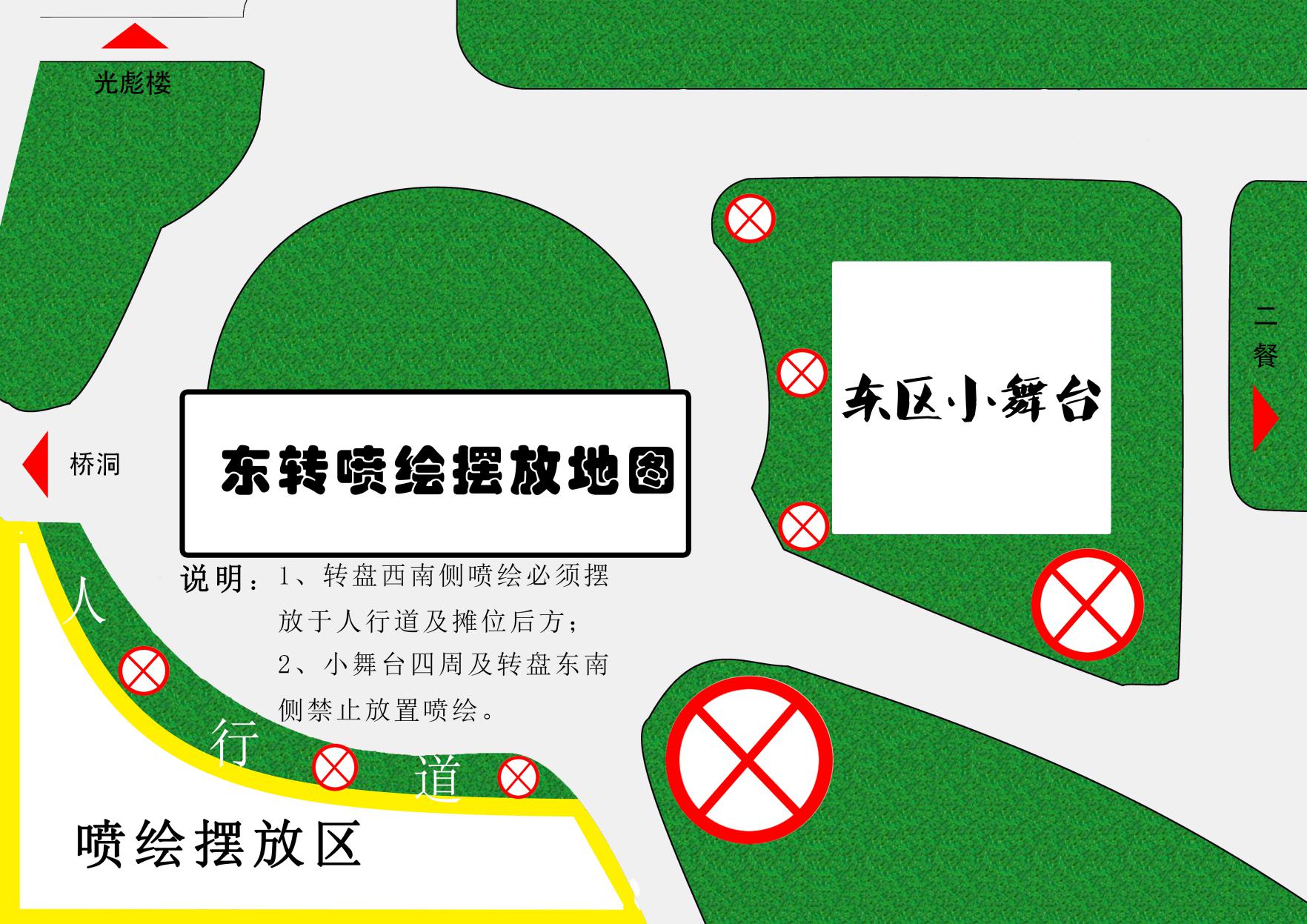 